 РЕШЕНИЕ	        		 КАРАР 17 марта 2022 г.	г. Елабуга	                                   № 60О проекте решения Елабужского городского Совета Республики Татарстан «О  внесении изменений и дополнений  в Устав муниципального образования   «город  Елабуга» Елабужского муниципального района Республики Татарстан от 29.07.2020г. № 309»В соответствии с требованиями Федерального закона от 6 октября 2003 года №131-ФЗ «Об общих принципах организации местного самоуправления в Российской Федерации», Уставом муниципального образования «город Елабуга» Елабужского муниципального района Республики Татарстан, Елабужский городской Совет  Республики ТатарстанРЕШИЛ:1. Принять в первом чтении проект решения Елабужского городского Совета Республики Татарстан «О внесении изменений и дополнений в Устав муниципального образования «город Елабуга» Елабужского муниципального района Республики Татарстан от 29.07.2020г. № 309». 2. Настоящий проект решения вынести на публичные слушания. 3. Опубликовать в средствах массовой информации:- проект решения Елабужского городского Совета  Республики Татарстан «О внесении изменений и дополнений в Устав муниципального образования «город Елабуга» Елабужского муниципального района Республики Татарстан» (приложение №1);- порядок учета предложений граждан по проекту решения Елабужского городского Совета  Республики Татарстан «О внесении изменений и дополнений в Устав муниципального образования «город Елабуга» Елабужского муниципального района Республики Татарстан» и участия граждан в его обсуждении (приложение № 2);- порядок проведения публичных слушаний по проекту решения Елабужского городского Совета Республики Татарстан «О внесении изменений и дополнений в Устав муниципального образования «город Елабуга» Елабужского муниципального района Республики Татарстан» (приложение №3)4. Назначить проведение публичных слушаний по проекту решения Елабужского городского Совета республики Татарстан «О внесении изменений и дополнений в Устав муниципального образования город Елабуга Елабужского муниципального района Республики Татарстан» на «08» апреля 2022 года в 14.00 часов в большом зале Совета Елабужского муниципального района  по адресу: Республика Татарстан, город Елабуга, проспект Нефтяников, д. 30. Заключение по результатам публичных слушаний подлежит опубликованию и размещению  на официальном сайте Елабужского муниципального района.  5. Постоянной депутатской комиссии по вопросам муниципального устройства, правопорядка и законности, градостроительства, инфраструктурного развития и реформирования ЖКХ совместно с Правовой палатой Елабужского муниципального района доработать проект решения с учетом предложений, высказанных на публичных слушаниях и поступивших по проекту изменений и дополнений в Устав муниципального образования город Елабуга Елабужского муниципального района Республики Татарстан, и вынести на рассмотрение заседания Елабужского городского Совета для последующего утверждения.6. Контроль над исполнением настоящего решения возложить на постоянную депутатскую комиссию по вопросам муниципального устройства, правопорядка и законности, градостроительства, инфраструктурного развития и реформирования ЖКХ.Председатель                                                                                         Р.М.НуриевПриложение №1 к решению Елабужского городского Совета                                                                                     № ____ от ___" ________ 2022 г.Изменения и дополнения в Устав муниципального образования  «город Елабуга» Елабужского муниципального района  Республики Татарстан(далее тексту - Устав)1. Пункт 5 части 1 статьи 6 Устава изложить в следующей редакции: «5) осуществление муниципального контроля за исполнением единой теплоснабжающей организацией обязательств по строительству, реконструкции и (или) модернизации объектов теплоснабжения;».2. Пункт 6  части 1 статьи 6 Устава изложить в следующей редакции: «6) дорожная деятельность в отношении автомобильных дорог местного значения в границах населенных пунктов поселения и обеспечение безопасности дорожного движения на них, включая создание и обеспечение функционирования парковок (парковочных мест), осуществление муниципального контроля на автомобильном транспорте, городском наземном электрическом транспорте и в дорожном хозяйстве  в границах населенных пунктов поселения, организация дорожного движения, а также осуществление иных полномочий в области использования автомобильных дорог и осуществления дорожной деятельности в соответствии с законодательством Российской Федерации;».3. Пункт 22  части 1 статьи 6 Устава изложить в следующей редакции: «22) утверждение правил благоустройства территории поселения, осуществление муниципального контроля в сфере благоустройства, предметом которого является соблюдение правил благоустройства территории поселения, требований к обеспечению доступности для инвалидов объектов социальной, инженерной и транспортной инфраструктур и предоставляемых услуг, организация благоустройства территории поселения в соответствии с указанными правилами, а также организация использования, охраны, защиты, воспроизводства городских лесов, лесов особо охраняемых природных территорий, расположенных в границах населенных пунктов поселения;».4. Часть 1 статьи 6 Устава дополнить пунктом 23.1 следующего содержания:«23.1) принятие решений о создании, об упразднении лесничеств, создаваемых в их составе участковых лесничеств, расположенных на землях населенных пунктов поселения, установлении и изменении их границ, а также осуществление разработки и утверждения лесохозяйственных регламентов лесничеств, расположенных на землях населенных пунктов поселения;»5. Часть 1 статьи 6 Устава дополнить пунктом 23.2 следующего содержания:«23.2) осуществление мероприятий по лесоустройству в отношении лесов, расположенных на землях населенных пунктов поселения;».6. Пункт 29 части 1 статьи 6 Устава изложить в следующей редакции:«29) создание, развитие и обеспечение охраны лечебно-оздоровительных местностей и курортов местного значения на территории поселения, а также осуществление муниципального контроля в области охраны и использования особо охраняемых природных территорий местного значения;».7.  Пункт 39 части 1 статьи 6 Устава изложить в следующей редакции:«39) участие в соответствии с федеральным законом в выполнении комплексных кадастровых работ;»8.Часть 1 статьи 6 Устава дополнить пунктом 40 следующего содержания:«40) принятие решений и проведение на территории поселения мероприятий по выявлению правообладателей ранее учтенных объектов недвижимости, направление сведений о правообладателях данных объектов недвижимости для внесения в Единый государственный реестр недвижимости.».9. Часть 3 статьи 25 Устава после слов «при участии в нем более половины обладающих избирательным правом жителей населенного пункта» дополнить словами (либо части его территории) или поселения.».10. Статью 25 Устава дополнить частью  4 следующего содержания:«4. Сход граждан может проводиться на части территории населенного пункта, входящего в состав поселения, по вопросу введения и использования средств самообложения граждан на данной части территории населенного пункта.Такой сход граждан созывается Советом поселения по инициативе группы жителей соответствующей части территории населенного пункта численностью не менее 10 человек.Границы территории населенного пункта, на которой проводится сход граждан, устанавливаются решением Совета поселения исходя из критериев общности интересов жителей указанной части территории населенного пункта в решении соответствующего вопросам местного значения.».11. Пункт 7 части 1  статьи 39 Устава изложить в следующей редакции:«7) прекращения гражданства Российской Федерации либо гражданства иностранного государства - участника международного договора Российской Федерации, в соответствии с которым иностранный гражданин имеет право быть избранным в органы местного самоуправления, наличия гражданства (подданства) иностранного государства либо вида на жительство или иного документа, подтверждающего право на постоянное проживание на территории иностранного государства гражданина Российской Федерации либо иностранного гражданина, имеющего право на основании международного договора Российской Федерации быть избранным в органы местного самоуправления, если иное не предусмотрено международным договором Российской Федерации;».12. Пункт 9  части 1 статьи 44 Устава изложить в следующей редакции:«9) прекращения гражданства Российской Федерации либо гражданства иностранного государства - участника международного договора Российской Федерации, в соответствии с которым иностранный гражданин имеет право быть избранным в органы местного самоуправления, наличия гражданства (подданства) иностранного государства либо вида на жительство или иного документа, подтверждающего право на постоянное проживание на территории иностранного государства гражданина Российской Федерации либо иностранного гражданина, имеющего право на основании международного договора Российской Федерации быть избранным в органы местного самоуправления, если иное не предусмотрено международным договором Российской Федерации;».13. Часть 3 статьи 74 Устава изложить в следующей редакции:«3. Муниципальные нормативные правовые акты Совета Поселения, о внесении изменений в муниципальные нормативные правовые акты о проекте бюджета вступающие в силу в очередном финансовом году и плановом периоде, должны быть приняты не позднее 10 дней до дня внесения в Совет Поселения проекта решения о бюджете на очередной финансовый год и плановый период.».14. Часть 6 статьи 74 Устава дополнить абзацем следующего содержания:«-документах, определяющих цели национального развития Российской Федерации и направления деятельности органов публичной власти по их достижению.».15. Абзац 1 части  2 статьи 84 Устава изложить  в следующей редакции:«2. Устав поселения, решение Совета поселения о внесении изменений и дополнений в Устав поселения подлежат официальному опубликованию (обнародованию) после их государственной регистрации и вступают в силу после их официального опубликования (обнародования). Глава поселения обязан опубликовать (обнародовать) зарегистрированные Устав поселения, решение Совета поселения о внесении изменений и дополнений в устав поселения в течение семи дней со дня поступления из территориального органа уполномоченного федерального органа исполнительной власти в сфере регистрации уставов муниципальных образований уведомления о включении сведений об уставе муниципального образования, муниципальном правовом акте о внесении изменений в устав муниципального образования в государственный реестр уставов муниципальных образований субъекта Российской Федерации, предусмотренного частью 6 статьи 4 Федерального закона от 21 июля 2005 года N 97-ФЗ "О государственной регистрации уставов муниципальных образований.».Приложение № 2 к решению Елабужского городского  СоветаРеспублики Татарстан                                                                  № __ от "__" _________ 2022 г.Порядок учета предложений граждан  к проекту решения Елабужского городского Совета Республики Татарстан «О внесении изменений и дополнений в Устав муниципального образования город Елабуга Елабужского  муниципального района Республики Татарстан»  и участия граждан в его обсуждении1. Предложения к проекту решения Елабужского городского Совета Республики Татарстан «О внесении изменений и дополнений в Устав муниципального образования  «город Елабуга» Елабужского муниципального района Республики Татарстан» вносятся в Елабужский городской Совет Республики Татарстан  по адресу: Республика Татарстан, город Елабуга, проспект Нефтяников дом 30 или посредством факсимильной связи 3-82-52 в письменной форме в виде таблицы поправок, согласно прилагаемому образцу:2. Предложения к проекту решения  Елабужского городского Совета Республики Татарстан «О внесении изменений и дополнений в Устав муниципального образования «город Елабуга» Елабужского муниципального района Республики Татарстан» вносятся в Елабужский городской Совет Республики Татарстан  по адресу: 423600, Республика Татарстан, город Елабуга, проспект Нефтяников, дом 30 в письменной форме с указанием фамилии, имени, отчества, года рождения автора.Предложения принимаются в рабочие дни с 8.00 до 17.00 часов до «07» апреля 2022 года со дня официального  опубликования проекта решения Елабужского городского Совета.3. Заявки на участие в публичных слушаниях с правом выступления подаются по адресу: 423600, Республика Татарстан, город Елабуга, проспект Нефтяников, дом 30 лично или по почте (с пометкой на конверте «Обсуждение Устава» или «Публичные слушания»), а также по факсу 3-82-52.4. Предложения граждан регистрируются сотрудниками Елабужского городского Совета  и передаются для рассмотрения соответственно в комиссию по проведению публичных слушаний. Приложение № 3к решениюЕлабужского городского Совета Республики Татарстан                                                                                          № __ от "__" _________ 2022 г.Порядок проведения публичных слушаний по проекту решения Елабужского городского Совета  Республики Татарстан «О внесении изменений и дополнений в Устав муниципального образования «город Елабуга» Елабужского муниципального района  Республики Татарстан»1. Публичные слушания по проекту решения Елабужского городского Совета Республики Татарстан «О внесении изменений и дополнений в Устав муниципального образования «город Елабуга» Елабужского муниципального района Республики Татарстан» (далее - публичные слушания) проводятся в соответствии со статьей 28 ФЗ «Об общих принципах организации местного самоуправления в Российской Федерации», Порядком организации и проведения публичных слушаний (общественных обсуждений) в муниципальном образовании город Елабуга Елабужского муниципального района Республики Татарстан, утвержденным решением Елабужского городского Совета  за № 308 от 29 июля 2020 года и опубликованным в газете «Новая Кама» 2.  Участниками публичных слушаний с правом выступления для аргументации своих предложений являются лица, которые подали письменные заявки не позднее, чем за два рабочих дня до даты проведения публичных слушаний. При этом датой поступления является день поступления предложений в орган, осуществляющий прием таких предложений.3. Участниками публичных слушаний без права выступления на публичных слушаниях могут быть все заинтересованные жители Поселения.4. Регистрация участников начинается за один час до начала публичных слушаний.5. Председательствующим на публичных слушаниях является Глава Поселения, заместитель Главы Поселения, заместитель председателя городского Совета, председатели постоянных комиссий городского Совета, Руководитель Исполнительного комитета, иные лица, уполномоченные Главой Поселения.6. Публичные слушания открываются вступительным словом председательствующего, который информирует присутствующих о существе обсуждаемого вопроса, порядке проведения слушаний.7. Для оформления протокола, учета поступивших предложений, рекомендаций по предложению председательствующего избирается секретарь (секретариат)  публичных слушаний.8. Последовательность и время выступлений определяются регламентом проведения публичных слушаний с учетом содержания рассматриваемого вопроса, количества поступивших письменных заявок на участие в публичных слушаниях и иных вопросов.9. Участники публичных слушаний вправе задавать вопросы выступающим участникам после окончания выступления с разрешения председательствующего.10.  Соблюдение порядка при проведении публичных слушаний является обязательным условием для участия в публичных слушаниях. Участники публичных слушаний не вправе вмешиваться в ход публичных слушаний, прерывать их и мешать их проведению. 11.  Председательствующий ведет публичные слушания и следит за порядком обсуждения вопросов повестки дня публичных слушаний, при необходимости вправе принять меры по удалению нарушителей порядка обсуждения вопросов из зала заседаний.12. Во время проведения публичных слушаний ведется протокол. Все замечания и предложения участников публичных слушаний подаются секретарю (в секретариат) в письменной форме и прилагаются к протоколу публичных слушаний.13. Протокол публичных слушаний подписывается председательствующим и хранится в Елабужском городском Совете.14. Обязательным итоговым документом является заключение по результатам публичных слушаний, которое подлежит официальному опубликованию и размещению на официальном сайте муниципального образования в 5-дневный срок, исчисляемый в рабочих днях, со дня проведения публичных слушаний.15. Организационное и материально-техническое обеспечение проведения публичных слушаний осуществляется организационным отделом Совета Елабужского муниципального района.ЕЛАБУЖСКИЙГОРОДСКОЙСОВЕТРЕСПУБЛИКА ТАТАРСТАН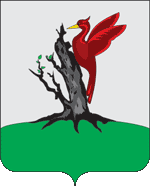 ТАТАРСТАН РЕСПУБЛИКАСЫАЛАБУГАШӘҺӘРСОВЕТЫN  
п/пИнициатор  
внесения   
предложенийДата    
внесенияАбзац,
пункт,
часть,
статьяТекст  
проектаТекстпредложенияТекст проекта
с учетом     
внесенного   
предложенияПримечание12345678